Crois crois loidhn’ loidhn’ (Cross cross line line)Crois crois loidhn’ loidhn’ Crosh crosh lu-ine lu-ineDamhan-allaidh suas do dhruim davun alley soo-us doh gh-rimeSeideadh air do cheann shayj-ugh ayur doh ch-yeh-ounCudail teann cuddle ch-eh-oun  (this ch is like chair all other as in loch)Abair spòrs is fealla-dha ah-bur spawrs iss f-yella ghaa Cross Cross line line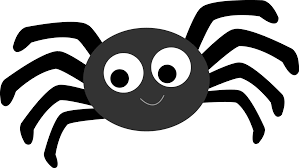 Spiders crawling up your spineCool breezeTight squeezeNow you’ve got the shiveries!!